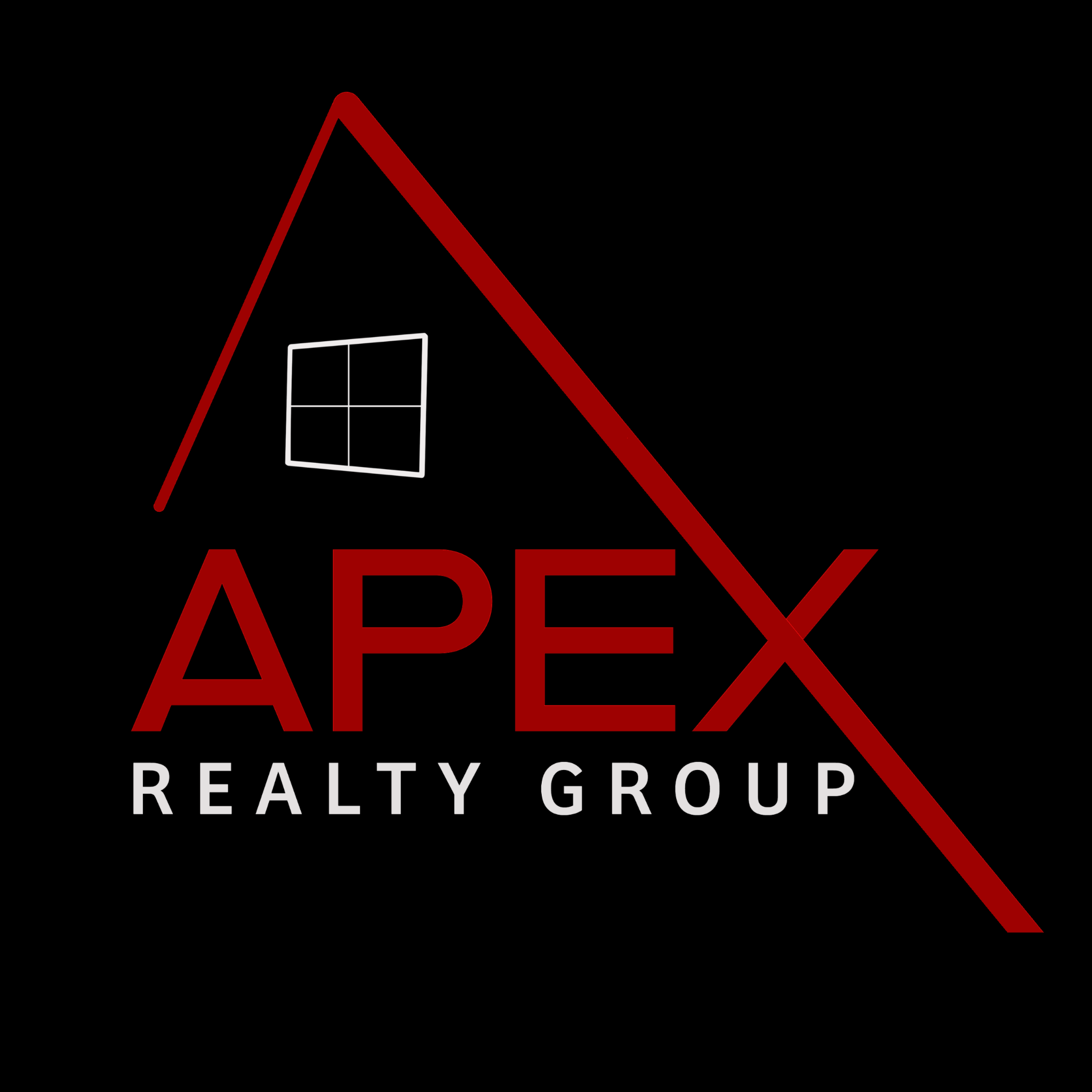 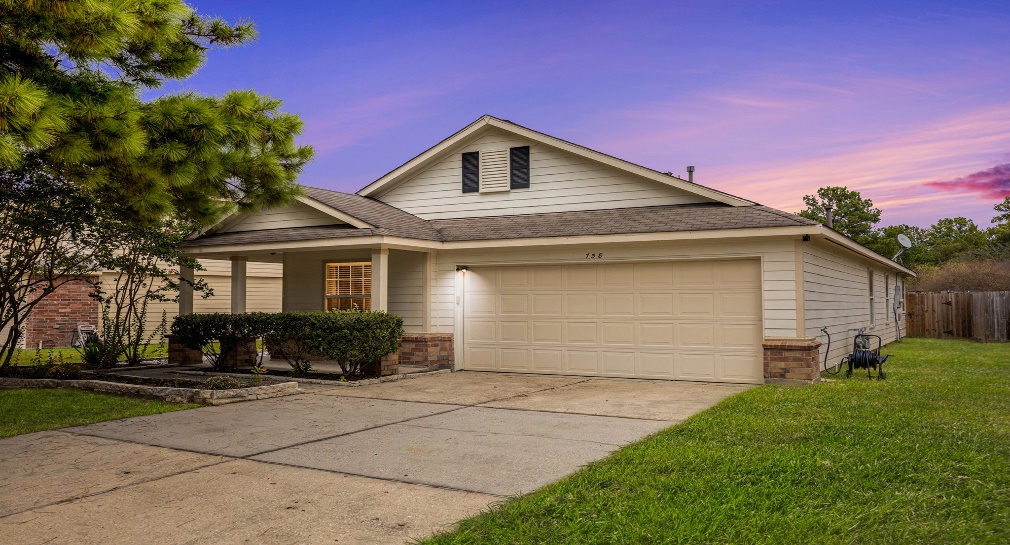 Recent UpdatesKitchen Cabinets have been painted whiteDouble Oven			Granite CountertopsCabinet Hardware Wood Look Laminate flooringMatching AppliancesPrimary Bathroom Updated Shower FaucetsSoaking TubLarge ShowerNew Light FixturesNew Stylish VanitiesNew MirrorsNew Tile FlooringSecondary Bathroom Double Sink VanityNew FaucetsNew MirrorsNew LightingLarge Shower with handholdsNe Tile FlooringAdditional Updates Shelving In the Laundry RoomPaint throughout the Entire HomeWindow CoveringsAll Baseboards and Trim paintedNew Flooring Throughout the Home